Európsky kvíz o peniazoch 2022Pravidlá a podmienky európskeho finále Európsky kvíz o peniazoch je aktivita zameraná na zlepšenie finančnej gramotnosti 13 až 15-ročných žiakov a študentov hravou a zábavnou formou. V tomto roku sa realizuje už 5. ročník podujatia vo viac ako 30 krajinách.Európske finále organizuje Európska banková federácia v Bruseli a uskutoční sa v dňoch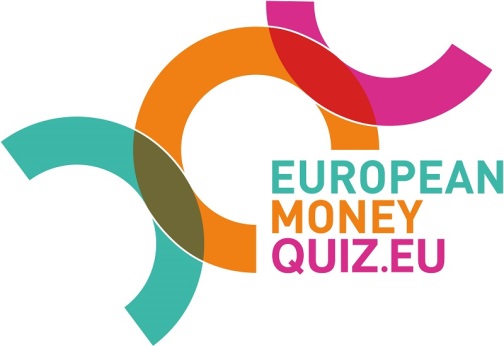 9.  a 10. mája 2022  v Bruseli. Jeho realizácia prezenčnou formou a účasť víťaza slovenského finále bude podmienená aktuálnou pandemickou situáciou a platnými opatreniami. Účasť a priebeh európskeho finále Európskeho finále sa zúčastnia víťazi národných kôl jednotlivých krajín. Víťazné tímy reprezentujú 2 zástupcovia. Finálový kvíz bude spustený pre všetkých účastníkov európskeho finále naraz. Každý tím bude mať otázky v príslušnom národnom jazyku. Európske finále sa bude hrať na výukovej platforme Kahoot! Určenie víťaza 	Európskym víťazom – víťazom európskeho finále sa stane tím, ktorý dosiahne čo najviac správnych odpovedí v čo najkratšom čase. Víťazný tím bude vyhlásený priamo na mieste a získa taktiež cenu. Niektoré ďalšie pravidlá EBF a jej členovia neprijímajú žiadnu zodpovednosť za akúkoľvek škodu, stratu, záväzky, zranenie alebo sklamanie spôsobené alebo utrpené účastníkmi v dôsledku zapojenia sa do slovenského a európskeho finále alebo prijatia odmeny. EBF a jej členovia ďalej odmietajú zodpovednosť za akúkoľvek ujmu alebo škodu spôsobenú na IT zariadeniach účastníkov alebo akejkoľvek inej osoby v súvislosti alebo v dôsledku účasti v národnom finále či v európskom finále alebo stiahnutia akýchkoľvek materiálov v súvislosti so súťažou. EBF a jej členovia si vyhradzujú právo diskvalifikovať účastníka, u ktorého existuje podozrenie z podvodu v akejkoľvek forme, a odstrániť jeho výsledky z databázy hráčov.